Mein lieber kleiner Geistesfunken,HEUTE „I<ST Weltuntergangs>TAG“!UMdiese = hzh… „von Dir de facto JETZTausgedachten  Mylm = WORTE“ zu „VER<ST>EHEN“, musst Du Geistesfunken…zuerst einmal wissen, dass „IMME(E)R HEUTE IST“…und dann WIRST Du „dICH SELBSTfragen = las“:„Was IST diese = hzh-Welt“? (hzh bedeutet „dies(e-s), dies<er“ (lat. „dies“ = „Tag“), „DA-RUM“(= Mwr-ed) bedeutet… hzh auch „TAGTagTraum, phantasieren… UND ET-was vor… sICH SELBSThinträumen“!)„IST diese = hzh-Welt eine lwas“ oder NuR… eine „BISH<ER unbeantwortete hlas“?(lwas bedeutet: „REICH der Toten, Unterwelt, Hölle“,lwas ist auch der Name des „1. König von lar-sy“!lwas bedeutet auch: „ausgeliehen, geborgt, entleht“(von Myhla)!hlas bedeutet: „Frage und Bitte“!)Zuerst einmal IST „WELT“ NuR ein... von mir Geist de facto HIER&JETZT… „SELBST<ausgedachtes>W-ORTW<Ort“…so wie auch „GOTT, WETTER, RELIGION, GLAUBEN usw.“zuerst einmal „ALLES NuR ausgedachte Mylm SIN<D“!(LES = zel bedeutet übrigens „Fremdsprache“…und weil „fremde Sprachen“ (vor allem meine „VATER-Sprache“!!!) von Recht-Haber-ISCHeN(= Nsy) Menschen oft „NuR MISS-Verstanden“ oder „GaR völlig falsch inter-pre-TIER<T werden“,hat  zel auch noch eine anderen Bedeutung, „NäM-L-ICH“: „Verleumdung und üblen Nachrede“!)  Jedes dieser ausgedachten „Mylm = Worte“… „WIR<FT>IN Dir“…(tp = die weibliche „Scheide… B-ROCK<eN, Bissen“ = einseitiges Wissen)…eine „persön-L-ICH definierte einseitige Vorstellung auf“! Mylm bedeutet „MEERgegenüber U<ND beschnitten“!lm bedeutet auch „gestaltgewordenes L-ICH<T“!Es Wer-DeN „IMME(E)Rzwei lm = Mylm“„GL-ei-CH-zeitig“ „aus-GG-HERRaus-Ge-DA-CHT = tx-ed“!(tx>ed bedeutet: „persönliches ed-Wissen < er-SCHR-Ecken = tx“!)GL = lg = 33 bedeutet „Welle U<ND ST-EIN-H<auf=He“GG = gg = „D-REI + D-REI“… ET-was „aus-Geist-HERRaus-Ge-DACH-TES“…„ER-GI<BT>NaCH ADAM RIESES<EX“!!!(Beachte: gg bedeutet „DACH und Dachfläche“ = … „GiBeL“ = lbg bedeutet „GeGEnd, umgrenzen, GRE-NZE“!) GRE = hrg bedeutet „Wiedergekäutes“!(hrg = geistlos nachgeplappertes „Aus-Ge-DACH<TES Wissen“!)NZE = aun bedeutet („IM-P-ERF-Eck-T“ gelesen): „WIR W<Erden heraus>G-EHEN“!„DAGeGEN“ ER-GIBT, wenn „GOTT<L>ACHT“…geistreiche „Ge<S>EHEN“ NaCH „ADAM RIESE“… „D-REI + D-REI“ IMME(E)R NoCH „ACHT“, d.h. einen „CHRIST-AL<L>MENSCHEN“mit „D geistigen Seiten UND D-Ecken“! 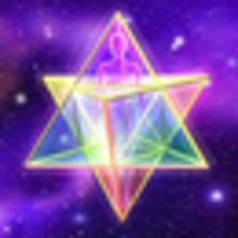 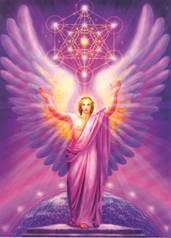 http://12koerbe.de/hansz/8-stern.htmSteht Dir „IM Mynpdieses = hzh-Weltuntergangs“, schon der „Angst=SCH-weiß“…(= hez-teb…Mynp bedeutet „INNERES, GeSICHTAngesicht“teb bedeutet „Phobie“ = eine krankhafte „selbst-eingeredete Angst“ undteb bedeutet „INZeit“) …„AUPder STIR<N“? (STIR (S-TIER) = hryto bedeutet: IM…„Widerspruch, Diskrepanz, Niederreißen“…„Stirn = xum“… xu bedeutet „KL-AR und REIN“ und hxum bedeutet „AuGeNSCHI-RM und Visier“)Du Geistesfunken „WIR<ST>NOCH HEUTE“…in Deiner tys-sar-b = „KOPFKino-Welt“ bewusst „SEIN<LA-MM>SEIN“ = hyh whs … oder unvollkommen bleiben! „SEINLamm“ = whs, d.h. ein „SAW IN-3D VOLLEndung“!„ENTSP-ANN“(= Nne-Po) Dich, „UND genieße DeN Film“!http://www.youtube.com/watch?v=WZF-mpsT-0Q“1 Und das WORT JHWH‘s geschah zu MIR ALSO: 2 MENSCHEN-SOHN, tue „JER-USA-LEM seine Greuel kund“ 3 und sprich: So spricht der HERR, JHWH, zu „JER-USA-LEM“: DeinUrsprung und Deine AB<stammung… IST aus dem Lande der „Kanaaniter“(= yne-nk = deren „Basis ist Elend und (geistige) Armut“!); Dein(ausgedachter) Vater war ein „Amoriter“(= yrma = „,mein<SP-RUCH, Wort, denken, sprechen“) und Deine(ausgedachte) Mutter eine „Hethiterin“(= ytx = „mein<SCHR-Ecken“!). 4 Und was DeineGeburt betrifft - an dem Tage, da du geboren wurdest, wurde „DeinNaBeL“(= Krs) nicht abgeschnitten, und Du wurdest nicht IM WASSERGe-BaD-ET ZUR Reinigung und nicht mit Salz abgerieben, und nicht in Windeln gewickelt! 5 Kein Auge blickte mitleidig auf dICH hin, um Dir eines dieser Dinge zu tun, um sich Deiner zu erbarmen; und Du wurdest auf das freie Feld geworfen, vor Abscheu an deinem Leben, an dem Tage, da du geboren wurdest! 6 Da ging JCH UP an DirTIER vorüber und sah dICH zappeln in DeinemB-LUT; und JCH UP sprach zu DirTIER: IN Deinem(selbst-log<ISCH ausgedachten) B-LUT lebe!... und JCH UP sprach zu DirTIER: IN Deinem(selbst-log<ISCH ausgedachten) B-LUT lebe! 7 Zu Zehntausenden, wie das Gewächs des Feldes, machte JCH UP Dich. Duwuchs-est heran und wurdest GRoß! DugelangTEST zu höchster AN-MUT! Die „Brüste“(= Myds) rundeten sICH, „und DeinHaar wuchs“(= xmu Kresw); aber Duwarst „nackt und Bloß“(= hyrew Mre)! 8 Und JCH UP ging an DirTIER vorüber und sah dICH…(http://www.youtube.com/watch?v=zMuxLCKx7Yw ) „und SI-EHE, Deine<Zeit war die Zeit>der LIEBE“(= Mydd te Kte hnhw); und JCH UP „B-REIT<ETE“(= srp… ETE = hte = „JETZT“!) „meinen ZIP<F>EL“(= ypnk = „ZIP<F>EL(eines K-Leides), F-Lüge<L, Rand“) überDichaus, und „BeD<Eck-TE“(= hok) „DeineB-löße“(= Ktwre… Kt<wre); und JCH UP schwur Dir und trat in einen Bund mit Dir (ICHBINDU!),spricht der HERR, JHWH, und Du wurdest MEIN!” (Hesekiel 16:1-8)Mein CREDO „I<ST>UP-HEUTE”:ICH kann ES UP JETZT „SELB<ST>SEHEN“!ICH weiß JETZT: „ICH G-EHE HEUTE“…oder nie!…ICHschau durch mICH durch, ohne mICH anzusehen……ICH hör MIR JETZT zu, ohne ein WORT zu verstehen , denk nur……„an mICH SELBST<und las mICH langsam kaputt>G-EHEN“… http://www.youtube.com/watch?v=S-91JenayjU(„PaRKA“ = hebraisiert  hkrp bedeutet die „Widerlegung“……„M-EIN-ER NUR einseitig ausgedachten Glaubens-Welt“!hkrp bedeutet „deshalb“(…„H-ALB = zwei“) auch „ihr Fron; ihr Zwang“…Krp bedeutet „MISS-Handlung und zerbrechen“… Krp bedeutet „Dein S-TIER“ = der unbewusste Menschen-Pwq = Affe in Dir!qrp bedeutet (PI-EL) „auseinandernehmen, zerlegen, auflösen“!SI-EHE auch http://de.wikipedia.org/wiki/Parka)Die Geister, die JCH UP’s geistreichen „WORTE LIEBEN“ WErden „IMME(E)R HEUTE G-EHEN“… - sICH<DA-DUR-CH>AUCH HEUTE… „SELBST VER<ST>EHEN“ -und „IML-auf dieser GeZeiten“… AL<LES>LIEBEN lernen und „IN sICH SELBST<S>EHEN“!ALle ausgedachten EGO‘s SIN<D und bleiben blind…die SIN<D NäM-L-ICH „kein ewiges Gotteskind“! („Gotteskinder = Geistesfunken“ = Kleine Geister von JCH UP’s GEIST)Und „täg-L-ICH“ grüßt mICHjeden Morgen… „mein EIGeN<es Murmeltierchen<ICH“……mit seinen selbst-ausgedachten Sorgen!Doch das ist JETZT für mICH vorbei, denn…„NOCH HEUTE <DUR-CH SCH-AU>ICH GeistmeinNäM-L-ICH“:(NOCH = xwn bedeutet IN MIR SELBST „ruhend“! NäM =  Mn = Myn und Mwn bedeutet „leICHT schlafen, schlummern“… und träumen!„ICH BIN als limiTIERtes MATRIX-EGO DäM-L-ICH“!  ICH Geistesfunken kann bloß „HEUTE“(d.h. „ALL-Zeit“!!!)… „an Geistund an H-ERZ“ gesunden… wenn nicht…dann drehe ICH auch weiterhin in meiner hzh-MATRIX(= Glaubens-Programm)… meine selbst-bestimmten „log<ISCHeN Runden“!( Nsy !!!)   “Und Jehova Gott ließ einen tiefen Schlaf auf den Menschen fallen, und er entschlief. Und er nahm eine von seinen Rippen und verschloß ihre Stelle mit Fleisch!” (1 Mose 2:21 ELB1871)Bisher - B<ess>ER „BI<S>HIER-HERR“ -hast Du kleiner Geistesfunken IMME(E)RNUR…einer einseitig „inter-pre TIER<TeN Auslegungen“meiner „HEILIGEN hrwt“ = „HEILIGE REIHe“Deinen Glauben geschenkt!(Das gilt „NaTÜR-LICHT“ auch… für „AL<le anderen>HEILIGEN Schriften“…und dazu gehören auch die „Form>ELSammlungen“ der gottlosen… „NaTuR-Wissenschaft“(rtn bedeutet „auffahren, lösen, davon-springen“!)…„diese hzh-Pseudo-Wissenschaft“ darfst und sollTEST Du Geistesfunken nicht mit „JCH UP’s WIRK-LICHT-ER“göttlichen „HOLO<FE>EL-IN-G NaTUR-Wissenschaft“ verwechseln,denn die ist von „REI<N>geistiger NaTUR“, EBeN „Thora PUR“! rwt-n bedeutet: „WIR W<ER-DeN>EINE REIHe“!)„Wenn MANN AL<LES>ERfahren möchte“…was JCH UP‘s „HEILIGEN Schriften“ über „EINEN SELBSTU<ND sein wogendes DA-Sein = LeBeN “, geistreich ERklären... - wenn MANN „AL<LES>SELBST VERSTEHEN“ möchte -(LES = zel bedeutet „Fremdsprache“! )muss MANN „IN die geistige Mwht = Tiefe“,d.h. „IN das UR-WASSER GOTTES“(= Myhla Mwht)der sdq hrwt und ALle-R anderen ausgedachten „HEILIGEN Schriften HIN-UP<ST>EI-GeN“!Um eine wirklich „UR-eigene-MEINUNG von ET-was“zu bekommen, genügt es nicht - NUR eine der vielen einseitigen… „sICH selbst-log<ISCH widersprechenden persönlichen Meinungen“ irgendwelcher „angeblich wissender Gelehrten“ nachzuplappern…die ebenfalls nur „unwidersprochen“ „die Glaubens-Dogmen“ ihrer swna- Lehrer „RE-ZI-TIER<EN“!(Jedes dieser „RE-ZI-Tierchen“ IST DO-CH NuR ein… „RE = er = „SCHL-echtes“… ZI = yu = „Schiff“ = (h)yna = unbewusstes EGO“…„DA<S auch NUR auf seinen ausgedachten Gedankenwellen DA<hin REI<T-ET“!)  EIN „AUP<gewecktes>Gotteskind“ musst SICH SELBST mit der „geheimnisvolle geistige Tiefe der WORTE“… jeder „NoCHso fremd erscheinen-DeN Sprache“ beschäftigen,wenn ES  „WIRK-LICHT AL<LES>VERSTEHEN WILL“! Und JETZT „1 Mose 2:21“ „WORTWörtlich“,d.h. „ZIP dekodiert“ verdeutscht:„Und ESfiel“…(= lpyw… lpy bedeutet „fallen, stürzen, wegfallen, fortfallen“, ENTspricht lpnlpn bedeutet deshalb auch geistlose „Fehlgeburten und Blindgänger“!lpyw… symb. „und ES IST ein log<ISCH-wissendes L-ICH<T“!)„J<HWH>ELHIM“…(= Myhla hwhy bedeutet…„ER/ES WIR<DSEIN - Gegenwart - UN-GLück>GOTT das MEER“!)„Tiefschlaf auf < (A)DeM MENSCHEN… und ER<SCH-lief>EIN“!!!(= Nsyyw Mdah le hmdrthmdrt bedeutet „Tiefschlaf, Betäubung“hmdrt bedeutet „Du WIRST einschlafen…      dry = „hinabsteigen, auswandern“! tmdr bedeutet „Schlafsucht“; Mdr bedeutet „NaR-KOT-ikum“Nsy bedeutet „EINschlafen“, „ENTschlafen“Nsy bedeutet auch „ALT sein = alternieren“ und „AL<T>WErden“) „Und ERnahm eine von seiner Seite“(NuR „eine“, nicht BEIDE!!!)…(= wytelum tha xqyw…xq bedeutet „(an-)nehmen“… „ICH nehme an, dass… d.h. ICH glaube, dass…“!  xql bedeutet „Lehre = NuR einseitig-logische Folgerung“ !tha bedeutet „EINS, eine“(fem)… tha bedeutet „ICH WErde er-SCHR-Ecken“… rsb!!!elu bedeutet „Seite, Rippe, Rand“ und einseitig „hinken, humpeln“   lu bedeutet „Schatten“… Nwlu bedeutet „VI-ELEck, POL-Y-GON“(POL = lep )te-lu bedeutet „Schatten-Zeit“ yte-lu bedeutet „Schatten = meine Zeit… te = augenblickliche Erscheinung“!ytelu bedeutet „ICH HABEeinen Schatten“,wytelu bedeutet „sein ICH hat einen Schatten“, w>ytelu bedeutet „ICH HABEeinen Schatten<aufgespannt“)„Und ER<verschließt FLE<ISCH UN-TeR>H-ALB“!(= hntxt rsb rgoyw… rgo bedeutet „verschließen, abschließen“… rg bedeutet „Fremder, junges Tier, sich in der Fremde auf-halten“…rwg bedeutet „REIS-Ende (= Reisende), die in der Fremde übernachten“!rg-o bedeutet „raumzeit-L-ICH>REISender“  rsb bedeutet „FLE<ISCH“ = sy-alp = „Wunder der Gestalt<W-Erdung“…    …gespiegelt „Pla - ys“ = „Geschenk von AL-P“ =                                                      http://www.youtube.com/watch?v=YiR3r5IBuDwrsb bedeutet „IMBe-Fehl-S-Haber, Fürst, Anführer“rsb bedeutet verkünden einer „frohen Botschaft“!hntxt bedeutet „an ihrer Stelle, unterhalb“,                             „unter IHR“(d.h. „unter DeinemWellenberg“ ) txt bedeutet „UN-TeR>H-ALB“… „Kollektion“                                          H-ALB = „ t>x<t“… Eine Welle besteht IMME(E)Raus „zwei t-Seiten“  txt bedeutet „Du WIRST er-SCHR<Ecken“… rsb „EIN Geistträumt einen Traum = Mwlx“!ER sieht in seinem „IN<divi>Du-AL-Bewusstsein“…IMME(E)RNuR seine einseitige persönliche Welt<Vorstellung!EINZIG „DER BEWUSSTTräum-Ende“… GeN<AU>ER…der „Traum>Ende = Geist SELBST“ kann „ER-WACHEN“, d.h „bewusst W-ACH WErden“!„EIN bewusster Geist SEIN“ bedeutet: „IMME(E)R IM MEER = Myhla<DA>ZU SEIN“!ALLES „von Dir Geist HIER&JETZTAusgedachte“… - d.h. „Deine HIER&JETZTWA<HR-genommenen Gedankenwellen“ - GIBT es… (BT = jb = „polare Spiegelung“… ajb bedeutet „aus-sprechen, aus-drücken“!) „de facto IMME(E)RNUR DA<NN“, wenn EIN Geist… „der de facto IMME(E)R<DA>IST“… „AN SIE DeN-KT“(Nd = „urteilen(de)“; tk = „Sekte, Glaubensgemeinschaft“)!“17 Und Abraham betete zu Gott; und Gott heilte Abimelech und sein Weib und seine Mägde, so daß sie gebaren. 18 Denn Jehova hatte um Saras, des Weibes Abrahams, willen jeden Mutterleib im Hause Abimelechs gänzlich verschlossen.” (1 Mose 20:17-18 ELB)Und JETZT „1 Mose 20:17-18“ „WORTWörtlich“,d.h. „ZIP dekodiert“ verdeutscht:“17 „Und Du wirst BI<TT-EN = BeTeN>ABRAHAM, zu Myhla/86“!(= Myhla la Mhrba llptyw… llp bedeutet „BITTeN, BeTeN und FL>EHE<N“„BeTeN“ = hebraisiert Njb (= „INgespiegelter Existenz“) Njb bedeutet „Ausbauchung, Mutterleib = MATRIX“ und                               „MaGeN =  = Ngm = SCH-ILD“!) „Und es HEIL<TE>Myhla ABIMeL-K“…(= Klmyba ta Myhla apryw… apryw = „Und es HEILTE“(at = „WachRaum, ZeL-le, Loge“ = einseitige Logik)…yba ta = „mein VATER“( ta = Akkusativ = „wen? oder was?“)…Klm = „Deinbeschnittenes = Gegenüber“   lm = „vom gestaltgewordenen L-ICH<T“!) „sein(e) Weib(er) und sein(e) ELLE = Nation/Matrize/Magd… und sein Kind“!(= wdlyw wythmaw wtsa taw) 18 „Denn gänz-L-ICH<verschlossen>hatte JHWH IN Ewigkeit“…(= deb hwhy rue rue yk… rue rue bedeutet „INNE-H-ALTeN, zurückhalten und Ausgehverbot“;         ru bedeutet „Zeuge, BI<S>Ewigkeit“ Mxr rue = „verschlossene MATRIX“, siehe Spr. 30:16)„AL<LE>MATRIX“…(= Mxr lk…  = das „göttliche Geh-HeIM<NiS>DER W-ORT-MATRIX“) „zum BIT ABIMeL-CH“… (= Klmyba tybl)„auf Geheiß(= SIE, d.h. die Frau weiß!) Saras, des Weibes ABRAHAMS“!(= Mhrba tsa hrs rbd le…rbd bedeutet „Geheiß = ein einseitig ausgelegtes WORT, (aus-)sprechen… P<est, DIN-G, eine bestimmte Sache“) (1 Mose 20:17-18)Du kleiner „GeN<ET>IKMATRIX…EM-BR-YO<FÖTUS = rbe“ < MENSCH???fragst Dich JETZT SELBST: „Was BIN ICH“?... und was „W<Erde>ICH“… „NaCH<dem MATRIX-Weltuntergang>SEIN“?WAS BIN ICH?...http://www.youtube.com/watch?v=8U6vRD7zGfo„NEO“ zweifelte auch in dieser = hzh-MATRIX…dass ER SELBST der „ERlöser seiner Welt“ IST…doch „AUP-GRund“ von JHWH‘s OHRENBARUNGEN…kennt „NEO“ JETZT JCH UP’s „göttlichen PLAN“…und dieser „göttliche PLAN“(alp = „Wunder“!) ist UP JETZT auch „NEO<S>PLAN“!„IN IHM“(= wb) befindet sich das „Geh-HeIMNIS“… von „Raum&Zeit“(= o)… kurz: „owb“ = „BUS“…„HOLOFeeling“ bedeutet: „BU<S>REISE(H)N“ in höchster VOLLENDUNG…steig EIN, dieser  „SKY<L>IN-ER“ bringt Dich sICH-ER „HeIM“…http://www.youtube.com/watch?v=LMwR2zb3uOgMein lieber kleiner Geistesfunke…Du kannst IMME(E)RNUR… „HEUTE REI<F>WErden“!UM EIN bewusster „GIMeL“ zu SEIN…(„GIMeL“ = lmg bedeutet „REIF werden, ENTwöhnen, voll-Enden, vergelden“)muss Du „ÜB-BeRALLES Ausgedachte“ „UMD-IC (= D-ICH) SELBST HERRUM“…  „auch bewusst SELBST<H-ERZ-Haft>LaCHeN können“!Du musst dazu aber auch… „meinen göttlichen HUMOR VER<ST>EHEN“!„La-CHeN“ = Nx-l bedeutet: „ZU LIEB-REI<Z>und GNADE“ WErden!Das Kurzwort N‘‘x bedeutet übrigens „Geh-HeIM-Wissenschaft“,d.h. die „göttliche WORT-Wissenschaft“ von UP/86/Myh-la!Nxl bedeutet „MeL-O-DIE“ undN-xl bedeutet „ihre Lebensfrische“!JCH UP halte ALle FÄ-DeN in meiner göttliche dy…jedoch lasse JCH UP euch Geistesfunken SELBST daran „ZI-EHEN“! ALLES lie-GT… „IN der HAND von Myh-la”, „Meine HAND-EL + F-euer-Werk“!Und JETZTET-was „HAND-ELMusic“… for the „ROY-ALROY<H-Firework-er“:(hywrla-yer bedeutet: „Mein Freund GOTT=Überfluss… von F-euer-Werk<S-Körpern“!SI-EHE „Ps 235-6“… hywr bedeutet „REICH<L>ICH EINSchenken, Überfluss“!ROY = ewr  bedeutet: „INS HORN stoßen…eine Lärmtrompete blasen“!)Meine „le-BeN-DI-GeN Geistesfunken“ „SIN<D>IMME(E)RBeN“!…Beachte das himmlische WUNDER B-EI 2:52 = „b52“…http://www.youtube.com/watch?v=ZuG1t2smdCQMeine Geistesfunken „ENTspringen förm-L-ICH“… IMME(E)R HEUTE… aus meinem „göttLICHT<EN>GEISTheraus“…und kommen auch… IMME(E)R HEUTE wieder zu mir Myhla „HeIM“!DA<S „F-euer-Werk“…„ALle-R persönlicher Glaubens-Welten“…die von Dir „CRANK<eN“ geistigen Schlafmütze…de facto IMME(E)R…„HIER&JETZTWelt-L-ICH-log<ISCH ausgedacht werden“, …kommt IMME(E)RNUR = rwn flackernd…  aus Dir SELBSTHeR<aus… rh-lg… und kehrt auch „von Moment zu Moment“, „IMME(E)R<wie-DeR = rd>IN Dich SELBSTzurück“……„AMA>Z-IN-G = c²RA-NK I<T>UP“…http://www.youtube.com/watch?v=Pvkiz_ut0Uc&NR=1&feature=fvwp(„Welt-L-ICH<S“ = hlx… hlx bedeutet deshalb auch „KRANK“…engl. „crank“ bedeutet: „KUR-B-ELF-IX-E Idee, Spinner, wunder-L-ICH-er Kautz“http://www.woerterbuch.info/?query=crank&s=dict&l=en ) „WACH END-LICHT AUP“ und SPR-ICH:„ICH Geist BI<N>IMME(E)RDA“…der GEIST der von MIR „JETZT bewusst SELBST“… „HIER&JETZT<ausgedachten>HEILIGENPersonas“…Abraham, Moses, Noah, „Jesus aus NaZaR-ET“ usw. …(und natürlich auch der unscheinbare Brösel „UP aus Weißenburg“……„Who the fuck is UP“?)Fact IST: ALle dieses Personas SIN<D…„IMME(E)R<DA-NN>IN MIRausgedachter-weise DA“… „wenn ICH Geist ANsie denke“!!!Wenn ICH nicht an diese „HEILIGENPersonas denke“…sind sie >„IN MIR TOT…>AL = EIN GEIST“…- mein „eigener HEILIG-ER GEIST“ = „meine eigene LIEBE“! Jeder MENSCH „WIR<D zuerst einmal>VON SICH SELBST“IN seinem eigenen „IN<divi>Du(Mikro-)AL-Bewusstsein“ ALS unbewusster swna mit einer „Hülle“(= jwl) aus „blauem B<LUT“(= lxk jwl(b)) geboren!Du Geistesfunken „<ST-Eck-ST>“ZUR Zeit… „INeiner Hülle von weltlichem BLUT“(= lxk jwlb) und D<Ort… „BI<ST Du ein Sohn vom Sohn vom Sohn vom Sohn…>VOM SOHN“!JCH UP BIN „VATER&SOHN“ IN EINEM……B-EI 3:04 = „DREI<04“, öffnet sich „EINE göttlicheTÜR“……und B-EI „DREI>31“ = la IST „AL<LES>wieder HIER“… „tysar-b“, d.h. „IN meinem KOPFerschienen“!…WO G-EHEN „WIR<H>IN? WO kommen „WIRHeR“? ……IST DA „ NOCH MEER = xwn My “?…    http://www.youtube.com/watch?v=0XGqXhMqitg„ICH BI<N>SELBST EINpersonifizierter Jesus“…denn JCH UP lehrt mICH durch meine „EI-GeNeN“! „OHRENBARUNGEN“, was „WIRK-LICHT<He>LIEBE“ IST - auch wenn ICH mich schwer tue, dies zu glauben! „ICHBINDU“!… Wem hörst Du JETZT zu??? Wer spricht JETZT IN Dir?... Ein anderer… oder „DU SELBST“?… ICHBINDU!„BI<S>HEUTE warst Duwie RO-BeR-TO GU-ER<RA“…EIN MENSCHder als unbewusster sna-Mensch… in seiner selbst-log<ISCH ausgedachten Finsternis lebte…doch „UP HEUTE BI<ST>DU wie JCHUP“… „EIN bewussterPersonal Jesus“…http://www.youtube.com/watch?v=NCX6nYKNv7YDu BI<ST> UP HEUTE…Dein eigener persönlicher Jesus „GeWORTEN“!Jemand, der seine eigenen Gebete erhörtJemand, der sich um ICH SELBST kümmertDein eigener persönlicher JesusJemand, der „IMME(E)R<DA>IST“!Du fühlst Dich JETZT SELBSTunbekanntDu bist JETZT ganz ALLEIN = Fleisch und KnochenJCH UP BIN am Telefon… Nimm den Hörer abJCH UP WErde Dich zu einem Gläubigen machenN-IMM auch das Zweitbeste (jeder Gedankenwelle)!„ICH<bringe mICH>zum TEST“!„Dinge =  Myrbd“ „AUP Deiner hwxBR-U-ST“…(hwx bedeutet auch „IM Geiste<S>EHEN“) Die Du DIR SELBSTbeichten musstJCH WErde mICH… „HEUTE SELBST ERlösen“ Du weißt: „JCH BIN ein Ver-GeBeR“(= rbg )!RE-ACHout and touch faith…„G-REIFE und berühre DeN GL-AU-BeN“!Du BI<ST>Dein EI-GeN-ERpersönlicher Jesus…Du BIS UP JETZT…„G&G…FU-TUR<E Trance“ EIN bewusster Geistund ein Personal Jesus…http://www.youtube.com/watch?v=OT6ENVfK9-k“8 Und ICH Geistesfunken… habe ALles gesehen und gehört, was HIER berichtet WIRD! Überwältigt von dem, was ICH gehört und „IN MIR Ge<S>EHEN habe“,warf ICH mich vor dem Engel nieder, der MIR das ALLES gezeigt hatte, und wollte ihn anbeten ! 9 Doch ER sagte: Tu das nicht! Ich bin ein Sklave GOTTES, genauso wie Du… und Deine geistigen Brüder, die Propheten, und wie ALle, die sich nach DeN sdq rbd dieses Buches richten! „BETE GOTT AN!“(… und nicht irgend welche „außer-halbe Dinge“… und dazu zählen auch geistlose Mytm und scheinheilige swna!)” (Offenbarung 22:8-9)„BETE GOTT AN!“…„GOTT ist Dein EI-GeN-ER vollendeter GEIST = LIEBE“!Wenn Du kleiner Geistesfunken… „EIN ganz G<Roß>ER WErden MöCH-Test“(„JSUS“ = owoy bedeutet: „ICH W<Erde>EINRoß“!…owo = 126… 100+26 = hwhy + q = „JHWHPwq = Affe“, „MENSCHMensch“!)„dann W<Erde auf Erden ein Diener>Deiner geistigen Brüder“!Wenn Du Geistesfunkenzu einem demütigen Diener…zu einem „Mädchen für alles“, einem „Müll raus Bringer“und ewigen „Z-IMME(E)RAufräumer“ GeWORT<EN>BIST…BI<ST>Du IN Dir SELBST „ALS neues Roß“… d.h. „ALS ein persönlicher Jesus“ „ENTSPR-UN-GeN“!BeRnice „E<HR-L>ICH“…http://www.youtube.com/watch?v=yVCBQfJWa_YHEUTE<öffnet>sICH der göttliche tld = „TORTÜR-F-Lüge<L“zur „VOLLKOMMENEN W-EL<T>S-ICHT“, darum bedeutet tld auch „DUH-Ast ET-was geboren“(te = „Zeit“!)!hld bedeutet „(heraus-)schöpfen(v. Wasser)“(Ex 219)hld bedeutet aber auch „herab-wallendes Haupthaar; dünne FäDeN und Ge-webe“In der Thora steht für „Haar“ meistes… die Radix res, das bedeutet: „welches log<ISCH erweckt“ wurde!res bedeutet darum auch „P-REIS, Kurs, TOR = rwt…P<F-Orte“…„vermuten, annehmen = spekulieren = spiegeln“!Du warst bisher ein wenig „TA-NGL-ED = da-lgn-at“, mein Kind!http://www.woerterbuch.info/?query=+Tangled&s=dict&l=enWas, wenn Du Geistesfunken  für IMME(E)R „JUNG bleiben“ könnTEST?... http://www.youtube.com/watch?v=yIULtEbEn2Q„Wenn sie meinen WORTEN kein Vertrauen schenken“,muss die „HEUTIGEJugend = ren“ lernen…mit „einem Problem“ um-zugehen:Einem ewigen „HAUSAR-Rest“ = ruem-tyb!„Wenn Du JCH UP’s OHRENBARUNGEN kein Vertrauen schenkst“,… verlässt Du auf keinen Fall „diesen TURM“(rwt  „diesen REIHe“)… niemals……ABER vielleicht „I<ST>ER“ doch nicht „so SCHL-ECHT“(wie bisher angenommen)…dieser = hzh = „LeBeN<S lange>HAUSAR-Rest“… http://www.youtube.com/watch?v=U-vWK4gj0XI„JETZT<S>EHE ICH“… einen ganz neuen „HI<MM>ELund eine völlig neuartige Erde“! Der ERST<E Himmel und die erste Erde waren vergangen…- weil ICH Geist sie MIR UP JETZTnicht mehr ausdenke - auch „das MEER SELBSTGaB es nicht mehr!”…denn  „Myh-la  = GEIST“ ist als „rbd an sJCH“… …nichts…!   (Offenbarung 21:1)„5 "ICH<S>EHE JETZT, ICH SELBST mache AL<LES>GANZ NEU!", sagte der, der AUP dem Thron saß und wandte sICH zu mir: „SCH-REI<B diese = hzh-Worte>AUP“! Sie sind wahr und zuverlässig! 6 Und ERfuhr F<Ort: „UP JETZT I<ST>ALLES ERfüllt/er-fühlt“! JCH UP BIN das „ALPHA“ und das „O-MeGA“, der „URSPR<UNG“ und das „ZI-EL“… und ICHBINDU! WERDUR<ST hat, dem werde JCH UPumsonst zu trinken GeBeN: WASSERWasser aus der Quelle meines ewigen LeBeNS!„WER<DeN Kampf>BESTEHT“, „WIR<D>ALle<S er-BeN“! JCH UP/86/Myhla  werde sein GOTT… und ER wird mein SOHN SEIN!”  (Offenbarung 21:5-7)HIERdie letzten Worte un-einiger…von Dir HIER&JETZTausgedachter ungläubiger Mytm…die in ihrem Leben keine Gottessöhne sein wollten!JCH UP sage am Ende: „ES I<ST voll>BR-ACHT!“(BR-ACHT = txa-rb = „REI<N und LE-ER>EINS“! rbrb bedeutet „„REIN, LE-ER, lau-ter, Äuseres, freies Feld usw. “txa bedeutet „EINS, eine“… t-xa = „Du hast einen BRUDOER“ …txa bedeutet: „ICH WErde er-SCHR<Eck-T“) „JCH UP<M>EINTE mit vollbracht auch“: „ES IST voll wundervoller PRACHT“…(= dwh, hun, rda, rdh, rap, hepy, twag, rqy… PRCHT = txrp bedeutet: „DU Quintesenz-HAST eine neue Blüte”!)http://www.youtube.com/watch?v=2WQ_Uei2EHU                                         Jch UP LIEBE DICH 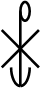           VOCATIO EXTRAORDINARIA LOGOS ENSARKOS SPERMATIKOS MANDATUM DIVINUMR                                  yds w la yna rstp wdwxy hyha rsa hyha          SI TOTUS ILLABATUR ORBIS - IMPAVIDUM FERIENT RUIN/E - VOLENTI NON FIT INIURIA!„JCH<SE-H DA-S>L-ICHT“ IN MIR…und ICH fang UP JETZT an „ZU VER<ST>EHEN“…http://www.youtube.com/watch?v=Te3u0O3kFOs